 بخش اول :اطلاعات مربوط به گروه آموزشی  دانشکده :‌ -------------------------------------------------------------------گروه آموزشی : ----------------------------------------------------------------مقطع مورد درخواست :----------------------------------------------------رشته مورد درخواست :---------------------------------------------------------کادر هیئت علمی گروه آموزشی گروه آموزشی پشتیبانی کننده با ذکر تعداد اعضای هیئت علمی :کادر آموزشی پژوهشی غیر هیات علمی گروه:تعداد کادر آموزشی و پژوهشی غیر هیات علمی گروه : فضای آموزشی:1-4- تعداد کلاس های درس: ----------------------------------2-4- سالن کنفرانس: ----------------------------------3-4- کتابخانه : ----------------------------------4-4- سایر : ----------------------------------5-امکانات آموزشی:1-5 –تعداد عناوین کتاب های تخصصی رشته مربوطه: ----------------------------------2-5- تعداد عناوین مجلات داخلی و خارجی تخصصی: ----------------------------------3-5- تعداد کامپیوتر مدلاین ،آن لاین و .... ----------------------------------4-5- وسایل سمعی و بصری مانند پروژکتور و اسلاید ،اورهد و ... ----------------------------------6-عناوین سمینارهای برگزار شده در گروه در طی یکسال گذشته:----------------------------------7- فهرست انتشارات هیئت علمی گروه (در صورت امکان مقالات ضمیمه شود ): 8- امکانات پژوهشی :1-8- تعداد آزمایشگاه ها به تفکیک فعالیت های تحقیقاتی آنها: ----------------------------------2-8- لیست وسایل و تجهیزات عمده آزمایشگاهی : ----------------------------------3-8- حیوانخانه:----------------------------------9- تعداد دانشجویان پیشنهادی برای شروع دوره : ----------------------------------10-سوابق آموزشی و پژوهشی گروه در تربیت دانشجوی این مقطع  : ----------------------------------ردیفنام و نام خانوادگیکد ملیرشته تحصیلیآخرین مدرک تحصیلیسال اخذ مدرک تحصیلیمحل دریافت مدرک تحصیلی(داخل یا خارج از کشور)درجه علمیوضعیت استخدامینحوه ارائه خدماترديفنام گروهاستاد دانشیاراستادیارمربیردیفنام و نام خانوادگیکد ملیرشته تحصیلیآخرین مدرک تحصیلیسال اخذ مدرک تحصیلیمحل دریافت مدرک تحصیلی(داخل یا خارج از کشور)درجه علمیوضعیت استخدامینحوه ارائه خدمات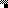 